August 26, 2012한 마음의 기도Prayer of Oneness요한복음 (John) 10:10
도둑은 훔치고, 죽이고, 파괴하기 위한 목적으로 온다. 그러나 나는 양들이 생명을 더욱 풍성히 얻게 하기 위해 왔다.
The thief’s purpose is to steal and kill and destroy. My purpose is to give them a rich and satisfying life.이것이 믿는자가 물어 볼 질문입니까? Is this the right question for a Christian to ask?하나님, 당신이 나에게 계획한 것들이 무엇입니까? God, what is your will for my life?어떤 질문이 맞습니까? What is the right question to ask for a Christian?믿는 형제/자매를 위한 기도 (v. 9)
Prayer for believing brothers and sisters하나님과 하나가 되길 (v. 11) (우리 각자 하나님의 의를 구하며 따를 수 있기를)
To be one with God (v. 11) (that we would seek God’s will and follow it)서로 하나가 되길 (v. 11) (서로가 하나님의 마음을 찾으며 따를 수 있기를)
To be one with each other (v. 11) (that each of us would seek God’s will and follow it)세상에 속하지 않지만 (죄 안에 뭉칠 사람들이 아니지만), 세상으로(죄가 많은 곳으로) 가라는 부름과 기도
Though we are not to be people of the world (people not meant to be mixed with sin), but God sends us to the world (the place where there is lots of sin)이곳에서 안전함 (사탄에 공격으로 부터) (v. 15)
For safety in this place (from Satan’s attacks) (v. 15)이곳에서 거룩함 (진리로, 말씀으로) (v. 17)
For maintaining holiness in this place (through the Word, the Truth) (v. 17)아직 믿지 않는 사람들을 위한 기도 (v. 20)
Prayer for those who do not yet believe (v. 20)그들도 (하나님과 서로에게) 하나가 될 수 있도록 (v. 21)
That they may be one with us (with God and toward one another) (v. 21)어떻게 우리가 하나님과 하나가 될까요? 또는 서로와 어떻게 하나가 되는 것이 맞나요?
(How can we be one with God? How can we be one with one another)예수님이 하신 일로 인하여 (v. 19). 이것을 기억합시다.
Because of what Jesus has done (v. 19). Let us remember this.하나님을 바라보며 하나님의 의를 구하며 따르는 것입니다. (v. 26)
By looking up toward God and seeking God’s will and following (v. 26)한 마음 되는 것의 의미: 우리 각자가 우리 삶에서 놀라운 일들을 할 것이며, 그 일들이 총체적으로 하나님의 나라를 훨씬 더 위대하고 놀라웁게 세울 것입니다.
Implication of Oneness: Each of us will do awesome things in our lives, and collectively those works will combine to be something much more awesome for God’s Kingdom!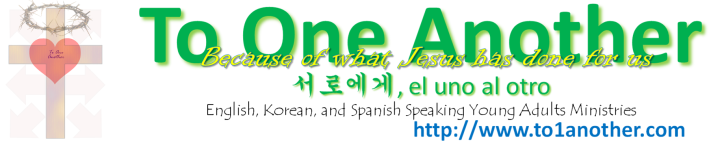 요한복음 (John) 16:13-14
13 그러나 진리의 성령이 오시면, 그분이 너희를 모든 진리 가운데로 인도하실 것이다. 그분은 자기 마음대로 말씀하지 않으시고 그가 들은 것만을 말씀하시며, 앞으로 될 일들을 너희에게 알려 주실 것이다. 14 진리의 성령은 내것을 가지고 너희에게 알려 주심으로써 나를 영화롭게 하실 것이다.
13 When the Spirit of truth comes, he will guide you into all truth. He will not speak on his own but will tell you what he has heard. He will tell you about the future. 14 He will bring me glory by telling you whatever he receives from me.So let us be of one mind as we pray. Let us seek after the heart of God.서로를 위한 기도 규칙 (Rules for Prayer for One Another)(안전)한 기도 연습장입니다. (Place of Safety)
우린 언제나 자라고 있습니다. 어떤 실수가 있던지 사랑으로 덮어 주시기 바랍니다
We are always in the process of growing. Please cover one another in love even if there are faults/mistakes(비판)하지 맙시다 (No Judgment)
사랑하는 마음, 축복하는 마음으로 기도 합시다
Let us pray only with the heart of love and blessing (비밀)을 지켜줍시다 (Confidentiality) 
성전 안에서 있던 일을 밖에서 나누지 마세요
Don't share what happens in here outside of this prayer room(솔직함과 믿음)으로 기도 합시다 (Honesty and Faith) 
겸손한 자세에서 하나님이 놀라운 일을 할 것을 믿으며 기도합시다
Let us pray from a position of humility, but with firm faith that God will do amazing thingsList of PrayersCome to God in adorationCome to God as you are -- come in confession, be honest and real before God of where you are in your lifeOur church and its leadersOur Ministry, to follow God's voice, and that He would bring workersNorth KoreaHana Mission and Simple WayPrayer for one another이번주 성경읽기 (This week’s Bible Readings): 욥기 (Job) 1-3요한복음 (John) 17 - 예수님의 중보기도 (Intercessory Prayer of Jesus)9 이제 저는 그들을 위하여 기도합니다. 세상 사람을 위해서가 아니라 아버지께서 제게 주신 자를 위해 기도합니다. 그것은 그들이 아버지의 것이기 때문입니다. 10 제것은 다 아버지의 것이고, 아버지의 것은 다 제것입니다. 그리고 저는 그들로 말미암아 영광을 받았습니다. 11 저는 더 이상 세상에 있지 않겠지만, 이 사람들은 계속 세상에 있습니다. 그리고 저는 아버지께로 갑니다. 거룩하신 아버지, 아버지께서 제게 주신 아버지의 이름으로 저들을 지켜 주셔서 우리가 하나인 것같이 그들도 하나가 되게 하여 주십시오. 12 제가 그들과 함께 있는 동안, 저는 아버지께서 제게 주신 아버지의 이름으로 그들을 지켰습니다. 저는 그들을 보호하였습니다. 멸망의 자식을 빼놓고는 그들 중 한 사람도 잃지 않았습니다. 멸망의 자식을 잃은 것은 성경 말씀이 이루어지게 하기 위함이었습니다.”13 “이제 저는 아버지께로 갑니다. 제가 세상에서 이것을 말하는 것은 저의 기쁨이 그 사람들 속에 충만히 있도록 하려는 것입니다. 14 제가 아버지의 말씀을 그들에게 주었습니다. 제가 세상에 속하지 않은 것처럼 그들도 세상에 속하지 않았으므로, 세상은 그들을 미워하였습니다. 15 제가 구하는 것은 아버지께서 그들을 세상에서 데려가 달라는 것이 아니라, 악으로부터 지켜 주시라는 것입니다. 16 제가 세상에 속하지 않은 것처럼 그들도 세상에 속하지 않았습니다. 17 그들을 진리로 거룩하게 해 주십시오. 아버지의 말씀은 진리입니다. 18 아버지께서 저를 세상에 보내신 것같이 저도 그들을 세상에 보냈습니다. 19 그들을 위해 내 자신을 거룩하게 하는 것은 그들도 진리 안에서 거룩해지도록 하기 위해서입니다.”20 “저는 이 사람들을 위해서만 기도하는 것이 아니라, 이 사람들이 전하는 말을 듣고 저를 믿는 사람들을 위해서도 기도합니다. 21 아버지, 아버지께서 제 안에 계시고 제가 아버지 안에 있는 것같이, 믿는 사람들이 다 하나가 되게 하여 주시고, 그들도 우리 안에 있게 하셔서 아버지께서 저를 보내셨다는 것을 세상이 믿게 하여 주십시오.25 의로우신 아버지, 세상은 아버지를 알지 못하지만 저는 아버지를 알며, 이 사람들도 아버지께서 저를 보내신 것을 압니다. 26 아버지께서 제게 보이신 사랑이 그들에게 있고, 저도 그들 안에 있게 하기 위해 그 사람들에게 아버지의 이름을 알게 하였고, 앞으로도 계속 알게 할 것입니다.”9 “My prayer is not for the world, but for those you have given me, because they belong to you. 10 All who are mine belong to you, and you have given them to me, so they bring me glory. 11 Now I am departing from the world; they are staying in this world, but I am coming to you. Holy Father, you have given me your name; now protect them by the power of your name so that they will be united just as we are. 12 During my time here, I protected them by the power of the name you gave me. I guarded them so that not one was lost, except the one headed for destruction, as the Scriptures foretold.13 “Now I am coming to you. I told them many things while I was with them in this world so they would be filled with my joy. 14 I have given them your word. And the world hates them because they do not belong to the world, just as I do not belong to the world. 15 I’m not asking you to take them out of the world, but to keep them safe from the evil one. 16 They do not belong to this world any more than I do. 17 Make them holy by your truth; teach them your word, which is truth. 18 Just as you sent me into the world, I am sending them into the world. 19 And I give myself as a holy sacrifice for them so they can be made holy by your truth.20 “I am praying not only for these disciples but also for all who will ever believe in me through their message. 21 I pray that they will all be one, just as you and I are one—as you are in me, Father, and I am in you. And may they be in us so that the world will believe you sent me.25 “O righteous Father, the world doesn’t know you, but I do; and these disciples know you sent me. 26 I have revealed you to them, and I will continue to do so. Then your love for me will be in them, and I will be in them.”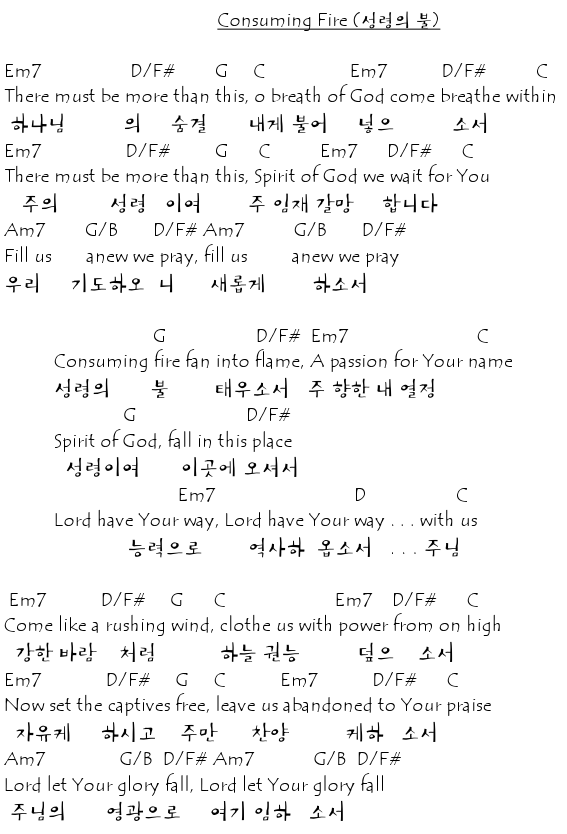 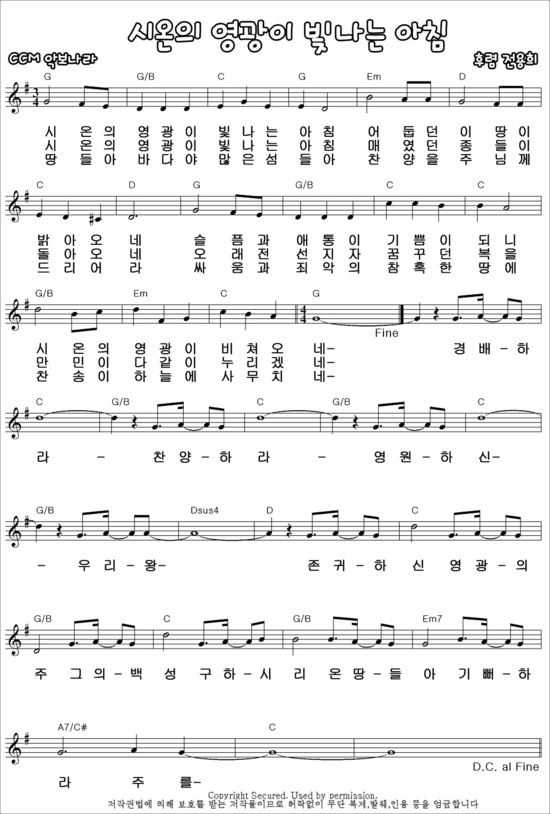 